衢州学院英语师范外语教学及技能提升一体化教室建设项目公开招标文件招标单位：衢州学院2019年9月目 录 招标公告…………………………………………3第二章  投标须知…………………………………………6第三章  采购内容及要求…………………………………17第四章  合同主要条款……………………………………38第五章  评标办法及开标程序……………………………42第六章  应提交的有关材料格式范例……………………45第一章  招标公告根据教学需要，现就衢州学院英语师范外语教学及技能提升一体化教室建设项目进行公开招标，欢迎符合相关资质的供应商参与投标。一、项目编号：衢院招2019-26二、项目名称：英语师范外语教学及技能提升一体化教室建设项目三、项目概况四、投标人的资格要求1.具备《中华人民共和国政府采购法》第二十二条规定的各项条件。且必须为未被列入“信用中国”网站(www.creditchina.gov.cn)、中国政府采购网(www.ccgp.gov.cn)渠道信用记录失信被执行人、重大税收违法案件当事人名单、政府采购严重违法失信行为记录名单的投标人。2.具有独立法人资格，在中国境内经国家工商管理部门批准注册的、主营此类设备（系统）的生产或销售企业（公司）。3.单位负责人为同一人或者存在直接控股、管理关系的不同投标人，不得参加同一合同项下的政府采购活动。4.本项目不接受联合体投标。五、招标文件发放时间有意参与投标的供应商请于2019年9月27日至2019年10月10日上班时间前往衢州学院采购工作办公室（行政楼219室）报名并获取招标文件；或通过政采云平台（www.zcy.gov.cn）进行网上报名（投标人可先注册成为政采云平台供应商）。报名时须提交（或上传）以下资料：1. 有效的企业营业执照副本复印件（加盖单位公章）。2. 报名人有效身份证件及复印件（加盖单位公章）。3. 报名表（招标文件最后一页，按要求填好，并加盖单位公章）。六、递交投标文件截止及开标时间递交投标文件截止及开标时间：2019年10月23日14:30时（北京时间）。届时请投标人的法定代表人或其授权代表按时参加开标会。逾期送达或不符合规定的投标文件恕不接受。七、递交投标文件及开标地点递交投标文件及开标地点：衢州学院行政楼开标室（121室）。八、投标保证金投标保证金（人民币）：0元（无需交纳）。九、质疑和投诉1.本项目公告期限为5个工作日，供应商认为采购文件使自己的权益受到损害的，可以自收到采购文件之日（发售截止日之后收到采购文件的，以发售截止日为准）或者采购文件公告期限届满之日（公告发布后的第6个工作日）起7个工作日内，以书面形式向衢州学院采购办（0570-8015036）纪检监察室（0570-8015030）提出质疑；投标人对衢州学院采购办、纪检监察室的质疑答复不满意或其未在规定时间内作出答复的，可以在答复期满后十五个工作日内向衢州市财政局政府采购监管处投诉（联系人：琚先生；电话：0570-8757615）。2．质疑、投诉应当采用书面形式。质疑书、投诉书均应明确阐述招标文件、招标过程或中标结果使自己权益受到损害的实质性内容，提供相关事实、依据和证据及其来源或线索，便于有关单位调查、答复和处理。十、其他事项1.未注册加入浙江省政府采购供应商库的供应商一旦被确定为中标人的，应当在《中标通知书》发出前的三个工作日内按《关于印发浙江省政府供应商注册及诚信管理暂行办法通知》[浙财采监字〔2009〕28号]文件的规定进行注册申请，否则，采购人将拒绝向其发出《中标通知书》，并可以直接推荐排名次之的投标人为中标人，或者重新组织招标。2.根据《关于在政府采购活动中查询及使用信用记录有关问题的通知》财库[2016]125号的规定：1）采购人或采购代理机构将对本项目投标人的信用记录进行查询。查询渠道为信用中国网站（www.creditchina.gov.cn）、中国政府采购网（www.ccgp.gov.cn）；2）截止时点：提交投标文件（响应文件）截止时间前3年内；3）查询记录和证据的留存：信用信息查询记录和证据以网页截图等方式留存；4）使用规则：被列入失信被执行人、重大税收违法案件当事人名单、政府采购严重违法失信行为记录名单及其它不符合《中华人民共和国政府采购法》第二十二条规定条件的，其投标将被拒绝；5）联合体成员任意一方存在不良信用记录的，视同联合体存在不良信用记录。十一、投标人在投标过程中的一切费用自负。十二、本公告发布网址：浙江政府采购网（www.zjzfcg.gov.cn）；衢州市财政网（http://czj.qz.gov.cn）；衢州学院信息公开网（http://xxgk.qzc.edu.cn）；衢州学院招标采购网（http://zbcg.qzc.edu.cn）。十三、本招标文件由衢州学院采购工作办公室、外国语学院负责解释。联系地址：浙江省衢州市九华北大道78号；邮政编码：324000。招标文件发放和质疑接收联系人：周老师；电话（传真）：0570-8015042。项目技术答疑联系人：周老师，15857078970；郑老师，18857036654。衢州学院采购工作办公室                                                     2019年9月27日第二章投标须知一、总则（一）适用范围本招标文件仅适用于本次招标采购所叙述的货物及其辅助服务采购。（二）定义1.“招标人”系组织本次招标的衢州学院。2.“投标人”系指向招标人提交投标文件的供应商。3.“货物”系指本次招标拟采购各种形态和种类的物品，包括设备、原材料、配件、产品等。4.“服务”系指招标文件规定投标人须承担的安装、调试、技术协助、校准、培训、技术指导以及其他类似的义务。5.“项目”系指投标人按招标文件规定向招标人提供的货物或服务。6.“▲”系指实质性要求条款。7.投标费用：不论投标结果如何，投标人均应自行承担所有与投标有关的全部费用。8.转包与分包：本项目不允许转包。分包须经采购人书面同意后方可实施。9.特别说明：▲（1）提供相同品牌产品(指核心产品)且通过资格审查、符合性审查的不同投标人参加同一合同项下投标的，按一家投标人计算，评审后得分最高的同品牌投标人获得中标人推荐资格；评审得分相同时，以报价低者获得中标人推荐资格。非单一产品采购项目中，多家投标人提供的核心产品品牌相同的，按一家投标人认定。▲（2）投标人投标所使用的资格、信誉、荣誉、业绩与企业认证必须为本法人所拥有。▲（3）投标人应仔细阅读招标文件的所有内容，按照招标文件的要求提交投标文件，并对所提供的全部资料的真实性承担法律责任。▲（4）投标人在投标活动中提供任何虚假材料,其投标无效，并报监管部门查处；中标后发现的,中标人须依照《中华人民共和国消费者权益保护法》第49条之规定双倍赔偿采购人，且民事赔偿并不免除违法投标人的行政与刑事责任。（三）招标方式本次招标采用公开招标方式进行。（四）投标委托投标人代表须携带有效身份证件。如投标人代表不是法定代表人，须有法定代表人出具的授权委托书。（五）合格的投标人1. 响应招标文件要求，有提供服务能力，具备本招标文件中规定条件的供应商（详见第一章第四条“投标人的资格要求”）。2. 符合上述条件的投标人应承担招标及履约中应承担的全部责任与义务。（六）投标费用无论投标过程和结果如何，投标人均应自行承担所有与投标有关的全部费用。（七）质疑和投诉1. 投标人认为招标文件、招标过程或中标结果使自己的合法权益受到损害的，应当在知道或者应知其权益受到损害之日起七个工作日内，以书面形式向招标人提出质疑。投标人对招标采购单位的质疑答复不满意或者招标采购单位未在规定时间内作出答复的，可在答复期满后十五个工作日内向同级采购监管部门投诉。2．质疑、投诉应当采用书面形式。质疑书、投诉书均应明确阐述招标文件、招标过程或中标结果使自己权益受到损害的实质性内容，提供相关事实、依据和证据及其来源或线索，便于有关单位调查、答复和处理。二、招标文件（一）招标文件的构成本招标文件由以下部分组成：1. 招标公告；2. 投标须知；3. 采购内容及要求；4. 合同主要条款；5. 评标办法及开标程序；6. 应提交的有关材料格式范例。（二）招标文件的澄清与修改1. 投标人应认真阅读本招标文件，发现其中有误或有不合理要求的，投标人可以自收到采购文件之日（发售截止日之后收到采购文件的，以发售截止日为准）或者采购文件公告期限届满之日（公告发布后的第6个工作日）起7个工作日内提出质疑，招标人对已发出的招标文件进行必要澄清、答复、修改或补充的，应当在招标文件要求提交投标文件截止时间十五日前，在原招标公告发布媒体上发布更正公告，并以书面形式通知所有招标文件收受人。2. 招标文件澄清、答复、修改、补充的内容为招标文件的组成部分。当招标文件与招标文件的澄清、答复、修改、补充通知就同一内容的表述不一致时，以最后发出的书面文件为准。三、投标文件的编写（一）总体要求1. 投标人应在认真阅读招标文件所有内容的基础上，按照招标文件的要求编制完整的投标文件。投标人应按本文件中提供的文件格式、内容和要求制作投标文件，并装订成册。投标文件内容不完整、编排混乱导致投标文件被误读、漏读或者查找不到相关内容的，是投标人的责任。2. 投标人必须保证投标文件所提供的全部资料真实可靠，并接受招标人对其中任何资料进一步审查的要求。投标文件中所有复印资料都须加盖公章。3. 投标文件须对招标文件中的内容做出实质性和完整的响应，否则其投标将被拒绝。如果投标文件填报的内容资料不详，或没有提供招标文件中所要求的全部资料及数据，将会导致投标被拒绝。（二）投标文件的组成投标文件由资格证明文件、技术文件和商务文件组成，其中资格证明文件和技术文件均需提供正本一份、副本五份。商务文件提供正本一份、副本一份，投标文件装订成册且封面均应加盖单位公章。1.资格证明文件内容    2.技术文件内容注：同类项目合同原件带至开标现场。3.商务文件内容注：《开标一览表》为在开标仪式上唱标的内容，要求按格式规范填写。（三）投标文件的语言及计量▲1. 投标文件及投标人与采购有关的来往通知、函件和文件均应使用中文。▲2. 投标计量单位，招标文件已有明确规定的，使用招标文件规定的计量单位；招标文件没有规定的，应采用中华人民共和国法定计量单位（货币单位：人民币元），否则视同未响应。（四）投标报价1. 投标报价应按招标文件中相关附表格式填写。▲2. 投标报价是履行合同的最终价格，应包括一切费用和税金。3. 投标文件只允许有一个报价，有选择的或有条件的报价将不予接受。（五）投标有效期▲1. 投标文件从投标文件递交截止之日起，有效期为90天。2. 特殊情况下，在原投标文件有效期截止之前，招标人可要求投标人同意延长投标文件有效期。这种要求与答复均应以书面形式提交。这种要求与答复均应以书面形式提交。投标人可拒绝招标人的这种要求，接受延长投标文件有效期的投标人将不会被要求和允许修正投标文件。（六）投标文件的签署及规定1. 投标人应按本须知的相关要求准备投标文件，每套文件须清楚地标明“资格证明文件”、“技术文件”、“商务文件”和“正本”、“副本”。若正本和副本有差异，以正本为准。2. 投标文件的正本需打印或用不褪色墨水书写，并由投标人或经正式授权的代表在投标文件上签字。授权代表须以书面形式出具的“授权书”附在投标文件中。文件的副本可采用正本的复印件。3. 投标人提供的正本投标文件内的各种复印件需加盖投标人公章。4. 投标文件封面须加盖投标人单位公章。5. 法定代表人授权委托书、投标函、开标一览表必须按照格式规定由法定代表人或全权代表签名并加盖单位公章。6. 任何行间插字、涂改和增删，必须由投标文件签字人在旁边签字才有效。7. 电报、电话、传真形式的投标文件概不接受。（七）投标文件的密封和标记▲1. 投标文件应分为资格证明文件、技术文件和商务文件三部分，每部分须单独密封并加盖投标人单位公章，且法定代表人(全权代理人)须签名或盖章。2. 每包文件的封面均应注明：项目名称、项目编号、投标人名称、投标文件名称（即资格证明文件、技术文件、商务文件）。四、投标文件的递交（一）递交投标文件截止时间及地点     1. 截止时间及地点见招标公告（招标文件第一章）；▲2. 递交投标文件时还需递交投标人的授权代表身份证原件。（二）投标文件的修改和撤销1. 投标人在递交投标文件后，可以修改或撤回其投标文件，但投标人必须在规定的递交投标文件截止时间之前将修改或撤回的书面通知递交到招标人。2. 投标人修改后的投标文件应按原来的规定编制、密封、标记和递交。3. 在递交投标文件截止期之后，投标人不得对其投标文件做任何修改。4. 递交投标文件截止期后，投标人不得撤回其投标文件，否则其保证金将按照本招标文件的规定被没收。5. 实质上没有响应本文件要求的投标文件将被拒绝。投标人不得通过修正或撤消不合要求的偏离或保留从而使其投标文件成为实质上响应的文件。（三）无效的投标文件发生下列情况之一的投标文件将被视为无效：1.开标截止时间以后送达的投标文件；2.以电讯形式投标的投标文件；3.不具备招标文件规定资格要求；4.由于包装不妥等导致投标文件在送交途中严重破损或失散的；5.存在“▲”条款的负偏离或不满足要求的；6.投标有效期、交货时间、质保期条款不满足招标文件要求的。7.资格或技术文件中包含商务报价的；8.投标人的报价明显高于其市场价或低于成本价的，该投标人不能合理说明原因并提供证明材料的；9.投标文件关键内容字迹模糊、无法辨认的；10.报价超出采购预算价的；11.提供虚假材料谋取中标的；12.投标人串通投标的；13.投标文件含有采购人不能接受的附件条件的；14.不符合法律、法规和招标文件规定的其他实质性要求的。（四）串通投标的情形1.不同投标人的投标文件由同一单位或者个人编制；2.不同投标人委托同一单位或者个人办理投标事宜；3.不同投标人的投标文件载明的项目管理成员或者联系人员为同一人；4.不同投标人的投标文件异常一致或者投标报价呈规律性差异；5.不同投标人的投标文件相互混装；（五）废标的情形采购中，出现下列情形之一的，应予废标，废标后，采购人将废标理由通知所有投标人：1.符合专业条件的投标人或对招标文件作实质性响应的投标人不足三家的；2.出现影响采购公正的违法、违规行为的；3.投标人的报价均超过了采购预算（最高限价），采购人不能支付的；4.因重大变故，采购任务取消的。五、开标（一）开标1. 招标人在规定的日期、时间和地点组织招标会。2. 招标人按资格证明文件、技术文件、商务文件的顺序当众检验、拆封，先评审资格证明文件，若资格不具备，即中止其参与投标，其技术文件和商务文件不拆封。（二）评定原则：根据符合采购需求、质量和服务等要求，综合评分确定中标人。（三）在开标期间，招标人可要求投标人对其投标文件进行澄清，有关澄清的要求和答复均应以书面形式提交。（四）算术错误将按以下方法更正: 1.开标时，投标文件中开标一览表（报价表）内容与投标文件中明细表内容不一致的，以开标一览表（报价表）为准；2.投标文件的大写金额和小写金额不一致的，以大写金额为准；3.单价金额小数点或百分比有明显错位的，以开标一览表的总价为准，并修改单价；4.总价金额与按单价汇总金额不一致的，以单价金额计算结果为准；同时出现两种以上不一致的，按照前款规定的顺序修正，修正后的报价应经投标人书面确认，投标人不予确认的，其投标无效。（五）开标结果：评标委员会按招标文件规定的评定办法评定中标候选人。（六）中标通知书：评定结果经公示一个工作日无异议后，招标人将以书面形式发出《中标通知书》。《中标通知书》一经发出即发生法律效力。招标人无义务向未中标投标人解释落选原因，不退回投标文件。《中标通知书》将作为签订合同的依据。（七）履约保证金1．供应商于成交结果公示结束后5个工作日缴纳履约保证金捌仟元整（人民币）。2.缴纳形式：(1)银行转账。注明“项目名称+履约保证金”，开户单位：衢州学院，开户银行：中国银行衢州西区支行；账号：394858341596。(2)或符合政策规定的其它形式。六、合同授予    1．中标人接到中标通知书后在规定的时间内与招标人签订合同2．中标人拖延、拒签合同的，将被扣罚履约保证金并取消中标资格。3．招标文件、澄清文件、投标文件等，均为签订合同的依据。七、项目要求（一）本项目所有软、硬件(如线缆、软件、硬件模块等，包括未列出的系统实施所必需的软件、硬件)及基础设施、电力等均需配齐以组建一套完整的交钥匙工程，如有任何遗漏，由投标人免费补齐。（二）合同报价中需列明主要产品的单价。合同有效期内，如对中标的设备新增部件、模块、软件及整机等，或新购与中标的设备同一品牌其他类型的设备，则享受不低于本次招标的优惠，同时享受与本次招标同等的技术支持和售后保修服务。八、质量保证要求（一）本次招标的商品必须是2019年1月及以后生产的符合国家技术规格和质量标准的原厂商出厂的正宗原装合格产品，要求全新从未使用过，保存完好，无部件生锈、变形、使用不畅等不良现象；不得使用非原装产品（包括所有模块、部件、线缆等）。如发生所供货物与投标时承诺的不符，采购人有权拒收或退货，由此产生的一切责任和后果由投标人承担。（二）投标人保证所供应的货物在权利（包括知识产权）上不存在任何瑕疵，如所供货物存在权利（包括知识产权）瑕疵，由此引起的一切纠纷与采购人无关，投标人承担全部责任和后果。九、其他要求（一）交货时间合同签订后45天内完成全部供货及线路、设备安施和调试，交付采购方使用。（二）售后服务要求1.从验收合格之日起，质保期3年。供方须负责对其提供的产品提供现场服务。要求2小时响应，48小时内到达现场处理现场故障，对5天内不能修复的，必须采取备件方式临时调换等措施，以保证用户的正常工作。2.系统故障排除：系统故障包括设备本身物理故障、系统运行故障，当用户认为需中标单位到场时，中标单位必须及时到达用户现场，负责判断、分析故障原因，及时排除系统故障（所有因此发生的费用需在投标时予以考虑，如中标单位有无法自行解决的问题，必须向相关原厂商购买符合要求的上门服务）；如无法及时排除故障，且故障原因系本标段中标的软、硬件引起，或原因不清的情况下，必须由中标单位提交应急方案，保证应用系统正常运行，并在最短时间内解决影响系统正常运行的任何故障、隐患。包修条件包括台风及雷电造成的损害。     3.维护保养要求：要求维护维修设立专职维护、维修人员或机构。专门配备维修器材。项目维护保养为整体系统工程安装、调试完毕经招标方组织验收合格并正常运行两年整。主要内容包括：保修期内非因需方的人为原因而出现的任何问题，由供方负责包修、包换或者包退，并承担修理、调换或退货的实际费用。（三）培训1.培训为现场培训，培训内容包括设备和系统使用等。2.投标人有责任完成对所有软件产品、随机系统、系统集成及工具等在内的全部培训，培训包括技术人员培训、系统维护培训。技术人员培训为现场培训，指在设备的安装调试、故障处理过程中，对使用人员进行操作和故障处理培训。3.投标人必须保证培训师资力量，主要培训教员应有相应的专业资格和实际工作经历并至少有三年的教学经验。培训必须使用中文教学，否则投标人免费提供相应的翻译。（四）验收1.验收分初验、终验二阶段。投标人将所供货物运至交货地点，采购单位相关人员在场时拆箱，由采购人当场清点验收。安装调试完毕后，协助采购人完成系统集成初验。2.货物从系统集成初验合格次日起7天内，出现非采购人人为因素造成的无法排除的故障，则由投标人负责予以整机调换。3.系统终验在系统集成初验合格一个月内组织实施。系统终验时，投标人须提供由原厂商出具的已办妥相应售后服务手续的书面证明（有原厂商服务部门的盖章或负责人签字）。同时，协助采购人通过电话予以查询验证售后服务手续办理情况。十、解释权：本招标文件依据《政府采购法》及有关规定编制，解释权属招标人。十一、通讯地址：所有与招标有关的函电请按下面联系。通讯地址：浙江省衢州市九华北大道78号衢州学院，邮编：324000。招标文件发放和质疑接收联系人：周老师；电话（传真）0570-8015042。项目技术答疑联系人：周老师，15857078970；郑老师，18857036654。采购内容及要求标注“▲”号的为不可负偏离条款，对这些条款的任何负偏离为无效投标。采购内容微格录播系统：1批 二、技术参数要求教学功能：为英语（师范）专业师生提供微格教学和微课录制等功能，满足教学和实训要求，提升学校的专业教学能力。微格实训系统作为教师微格教学场所和师范学生进行教学技能实训的场地。通过该系统对微格教学和教学技能实训的过程进行全自动跟踪录制，形成教学视频资源。微格教学系统录制主机采用嵌入式架构，标准1U机架式设计；录播主机内置跟踪功能，不额外配置跟踪主机，支持智能图像识别跟踪技术，实现“一键式”全自动跟踪微格教学和实训录制；采用1080P高清摄像机进行拍摄；配置专业拾音话筒完成微格教学课堂的声音采集和学生实训过程中的声音采集；微格教学录播系统主机内置2T的存储空间，满足日常视频录制的需求。（二）具体要求装修清单三、履约支付条款▲1.合同签订后45天内完成供货，质保期3年，自项目验收合格之日起计算。▲2.在所有软、硬件到位、安装调试完毕正常运行两周后并经学校验收合格后支付合同总额的90 %，同时退还履约保证金。余下合同总额10%款项，一年后无质量及服务问题一周内付清（不计息）。本项目如需委托第三方进行进口代理，所产生的相关费用由投标方全额承担,要求由我校定点进口代理单位实施。特别说明：1.本项目核心产品为录播跟踪一体机、智慧黑板和55寸一体机。2.本项目为交钥匙工程，所有运输、包装、搬运、安装、调试、培训等相关费用由中标方承担，设备安装到位后如发现有其它硬件或软件缺失，造成设备无法正常运行及功能不全，由中标方免费配齐。3.采购人拟采购的产品属于政府强制采购节能品目的（详见《关于印发节能产品政府采购品目清单的通知》财库〔2019〕19号），需按《财政部发展改革委生态环境部市场监管总局关于调整优化节能产品、环境标志产品政府采购执行机制的通知》财库〔2019〕9号要求执行。第四章   合同主要条款英语师范外语教学及技能提升一体化教室建设项目采购合同甲  方：衢州学院                     乙  方：地  址：衢州市九华北大道78号        地  址：邮  编：324000                       邮  编：联系人：                             联系人：电  话：                             电  话：签约地点：浙江衢州一、说  明1.依据《中华人民共和国合同法》的规定，现就甲方向乙方购买英语师范外语教学及技能提升一体化教室建设设备，经双方协商一致本着平等自愿的原则签订本合同。2.招标文件，投标文件，评标文件,乙方的承诺书均为本合同的附件，与本合同具有同等效力，在本合同无约定或约定不明时均按照执行。3.采购商品清单及合同价格金额单位：元   注：1.商品型号、数量、配置具体要求及使用单位地址等详见附件清单； 　2.以上合同总价包括运费及安装调试费等。二、产品条款本合同没有约定的，甲、乙双方应严格按照招标文件、投标文件及评标专家组确认的产品技术要求、质量标准、数量和交货日期、书面承诺等执行。三、通知送达条款甲方通知送达地址：浙江省衢州市柯城区九华北大道78号。接收人，联系电话。乙方通知送达地址：   接收人，联系电话。甲方或乙方按照上述方式向对方发送函件或通知，不论对方是否签收或接收，书函自发送之日起三日、信息发送后即时即视为送达；双方确认，本送达方式亦为双方发生纠纷时法院的送达方式。四、质量保证1.本合同范围所列的产品均由乙方提供。乙方提供的产品必须是原厂的、全新的、未使用过的。所有产品必须有合格证、质保书等相关技术资料，未按上述要求提供产品，由乙方承担全部的经济损失和相关责任。2.乙方提供的产品必须完全符合原厂质量检测标准和国家质量检测标准以及合同规定的质量规格和性能要求，同时为国家规定正规渠道进货的产品。3.乙方提供对产品的质量保证期为现场安装验收合格之后36个月。如因甲方原因导致不能及时安装的，产品的质保期自到货之日起 1 个月后开始计算。质保期内乙方提供免费保修、技术支持和售后服务。4.乙方所提供的硬件、软件及服务应完全符合合同规定的运行性能和安全要求，同时保护甲方在使用该系统或其任何一部分时不受第三方提出侵犯专利权、商标权或工业设备知识产权等的指控，如果第三方提出侵权指控，乙方须负责解决并承担可能发生的一切法律责任和费用，如由此导致第三方向甲方索赔的，甲方可就该损失向乙方追偿。五、验收1.产品验收分到货验收、安装验收、运行验收三个阶段进行。产品验收标准应符合甲方招标文件和乙方投标文件中规定的质量标准（包括甲方对局部要求修改的方案），且不低于乙方所提供样品的质量标准。若在验收过程甲方对产品质量有异议，可委托第三方质检部予以鉴定。2.到货验收：乙方将所提供的产品全部运至甲方指定的交货地点，且在甲方收到乙方提供的到货通知后5天内，由甲乙双方依据合同中所规定的产品清单以及相关标准对产品的外观、规格、数量进行到货验收。若乙方应填而未填写清楚产品序列号或产品编号，甲方有权按无效清单拒绝验收；若发现与合同规定不符的，甲方有权拒绝接受；若乙方人员在验收期间经通知后不能按规定时间到场的，甲方可以单方进行验收，其验收结果乙方无条件认同。3.安装验收：产品经到货验收通过且由乙方进行安装调试完毕后，由乙方协助甲方完成安装试运行验收。产品经安装验收合格次日起7日内，出现非甲方人为因素造成的无法排除的故障则由乙方负责予以整机调换；若其产品技术指标未能达到合同所规定标准或不稳定现象的，则有乙方免费负责予以调试或更换主要零部件。货物安装调试完毕后，甲乙双方共同验收，验收通过后双方签字确认。设备验收合格后，乙方负责安排厂家在安装验收后两年内免费提供两次现场培训，具体时间地点由甲方指定。4.运行验收：运行验收在安装验收合格后一个月内组织实施。运行验收时，乙方须提供由原厂商出具的已办妥相应售后服务手续的书面证明（有原厂商服务部门盖章或负责人签字），并协助甲方通过电话予以查询验证售后服务手续办理情况。5.在供货前乙方未能提供相关产品的原厂家针对本项目授权书的，乙方须对相关产品作出书面的产品质量保证和售后服务承诺。如货物的质量、规格在质保期内被证明存在缺陷，包括潜在的缺陷或使用不合适的材料，甲方有权凭有关证明文件要求乙方在规定的时间内改进。六、交付时间及地点1.合同签订后45天内完成供货及线路、设备安施和调试交付甲方使用。交付地点为衢州学院2.乙方交付时向甲方提供上述产品的质量保证书、合格证、说明书及权威部门检测报告等文件。七、付款方式1.本次采购为仪器设备，在所有仪器设备到位、安装调试完毕正常运行两周并经使用部门验收合格后,甲方在七个工作日内支付乙方合同总额的90 %，共计人民币*元，同时退还履约保证金。余下合同总额的10%款项，一年后无质量及服务问题后，在七个工作日内付清（不计息）。2.由乙方开具正规的增值税专用发票。乙方银行账户信息：  开户银行：  户    名：  银行账号：八、违约责任	1.乙方逾期履行合同包括逾期交货，逾期安装验收，逾期提供售后服务的，自逾期之日起，向甲方每日偿付合同总价千分之二的滞纳金；乙方逾期30日不能交货的，甲方没收履约保证金，同时有权解除合同。2.因甲方原因逾期支付货款的，自逾期之日起，向乙方每日偿付合同总价千分之二的滞纳金；甲方无正当理由拒付货款达30日以上的，应向乙方偿付与履约保证金等额的违约金，同时承担合同付款责任。3.乙方在货物交付验收合格之日起三个月内违反本合同有关质量保证及售后服务承诺的，甲方有权不予支付余款；在货物交付验收合格之日起三个月后发生质量问题的，按售后服务承诺处理。九、不可抗力事件处理1.在履行合同期限内，任何一方因不可抗力事件所至不能履行合同，则合同履行期可延长，延长期与不可抗力影响期相同。
　　2.不可抗力事件发生后，应立即通知对方，并寄送有关权威机构出具的证明。 
　　3.不可抗力事件延续60天以上，双方应通过友好协商，确定是否继续履行合同，协商不成的，任何一方均有权解除合同。十、争议的解决本合同在履行过程中产生纠纷时，双方应协商解决。如协商不成，任何一方有权向甲方所在地有管辖权的人民法院起诉。守约方因诉讼产生的费用包括诉讼费，律师费均由违约方承担。十一、合同的生效1.本合同经甲方、乙方法定代表人或其委托人签字并加盖双方公章后生效。2.本合同一式伍份，甲、乙双方各执贰份，衢州市政府财政局采监处执壹份。　　甲方单位名称（公章）：　　 乙方单位名称（公章）：　　授权代表：　　　　　　   　授权代表：合同签订日期：　年　月　日本合同均为打印版本，未加盖甲方公章的手写部分无效。　　第五章评标办法及开标程序一、评标委员会1. 评标委员会依法由五人及以上奇数的人员组成，评标小组对投标文件进行审查、质疑、评估和比较。2. 询标期间，投标人法人代表或全权代表必须在场。负责解答有关事宜。如不在场，则事后不得对采购过程及结果提出异议。二、评标原则1.评标委员会将遵循公开、公平、公正的原则，对投标人提供货物的技术性能、交货期限、状态、售后服务、资信情况、履约能力等进行综合分析考评，由评委记名并独立打分，评委所评分值的算术平均值即为各供应商的技术得分（保留两位小数），技术得分加商务得分为总分，总分最高者为第一中标候选人，总分第二高者为第二中标候选人。若有相同最高得分则以报价低者为第一中标候选人；若价格也相同，则由评委记名投票，得票最高者为第一中标候选人。2. 客观公正的对待所有投标人，对所有投标评价，均采用相同的程序和标准。3. 在开标、投标期间，投标人不得向评标委员会成员询问评标情况，不得进行旨在影响评标结果的活动。否则将废除其投标。4. 在评标过程中，评标成员不得与投标人私下交换意见。在招标工作结束后，凡与评标情况有接触的任何人不得将评标情况扩散出评标成员之外。5. 评标委员会不向落标方解释落标原因，不退还投标文件。6. 评标结束后，经公示一个工作日无异议，由采购方签发《中标通知书》。7. 评审时如发现供应商的报价明显高于其市场报价或低于成本价的，将要求该供应商书面说明并提供相关证明材料。该供应商不能合理说明原因并提供证明材料的，评标委员会可将该供应商的采购响应文件作无效处理，同时采购组织机构将该情况报同级财政部门，并视情作出相应处理。三、评定内容及评标标准四、开标程序1. 主持人宣布投标截止时间，并宣布招标会议开始。2. 工作人员确认投标人法定代表人或授权委托代理人资格、到场等情况。3. 工作人员检查各投标人的标函密封、标记情况。4. 工作人员按标书递交时间的逆顺序当众启封各投标人的资格证明文件，送评标委员会进行审查。若资信不具备资格，即中止其投标资格，其技术文件和商务文件不拆封。只有具备投标资格的投标人才能进入技术和商务评审。5. 工作人员宣布资格审查结果并按标书递交时间的逆顺序当众启封审查合格投标人的技术文件，送评标委员会独立评审技术标，评委根据需要进行询标，对各投标人打资信及技术分。    6. 工作人员按标书递交时间的逆顺序拆封各投标人的商务文件，并宣布各投标单位商务报价，并送评标委员会进行审查。    7. 最后由工作人员计算出各投标单位的商务得分，在现场监标人员的监督下，进行复核，然后加计总分后当场公布各投标人的各项得分及总分，以总分最高者为第一中标候选人，总分第二高者为第二中标候选人。    8. 开标会结束。第六章应提交的有关材料格式范例格式一：投标文件外包装封面格式项目编号：衢院招2019-26项目名称：英语师范外语教学及技能提升一体化教室建设项目投标文件名称：（资格证明文件、技术文件、商务文件）投标人名称（盖单位公章）：投标人地址：法定代表人或全权代表（签字或盖章）：封口格式格式二：投标文件封面格式（正本）或（副本）项目编号：衢院招2019-26项目名称：英语师范外语教学及技能提升一体化教室建设项目投标文件名称：（资格证明文件、技术文件、商务文件）投标人名称（盖单位公章）：投标人地址：法定代表人或全权代表（签字或盖章）：格式三：投标函致：衢州学院(投标单位全称)                      授权           （全名、职务）为全权代表，参加贵方组织英语师范外语教学及技能提升一体化教室建设项目（项目编号：衢院招2019-26）招标有关活动，并进行投标。我方就本次投标有关事项郑重声明如下：1.我方已详细审查全部招标文件，同意招标文件的各项要求。2.我方向贵方提交的所有投标文件、资料都是准确的和真实的。3.所附投标报价表中规定的应提供和支付的投标总价为人民币（大写）。我方承诺承担项目所需、附件、辅料、布线等所发生的所有费用。4.投标文件有效期为90天。5.如中标，本投标文件至本项目合同履行完毕止均保持有效我方将按本次“招标文件、投标文件、承诺”及政府采购法律、法规的规定履行合同责任和义务。6.我方参与本项目前3年内的经营活动中没有重大违法记录；7.以上事项如有虚假或隐瞒，我方愿意承担一切后果，并不再寻求任何旨在减轻或免除法律责任的辩解。8.我方与本投标有关的一切正式来往通讯请寄：地址：邮编：电话：传真：开户银行：银行帐号：投标人名称：（公章）全权代表签字：投标日期：年月日格式四：法定代表人授权书致：衢州学院（投标单位全称）                             法定代表人          授权          （全权代表名称）为全权代表，参加贵方组织的英语师范外语教学及技能提升一体化教室建设项目（项目编号：衢院招2019-26）招标活动，并全权处理采购活动中的一切事宜。法定代表人签字或盖章：单位公章：年  月  日全权代表姓名：职务：身份证号码：详细通讯地址：传真：电话：邮编：格式五：开标一览表项目编号：衢院招2019-26项目名称：英语师范外语教学及技能提升一体化教室建设项目备注：报价为报价人所能承受的一次性最终报价，以人民币为结算币种，包括产品购置、运输、安装、调试、售后服务、税费等一切费用，即按招标人要求完成项目的完工价格，并由中标单位开具正式发票。2.此表可在不改变格式的情况下自行添加行数。投标人（公章）：投标人全权代表签字：  日期：格式六：货物清单及报价表项目编号：衢院招2019-26项目名称：英语师范外语教学及技能提升一体化教室建设项目投标人（公章）：投标人全权代表签字：年  月  日格式七：规格、技术参数偏离表项目编号：衢院招2019-26项目名称：英语师范外语教学及技能提升一体化教室建设项目（注：只须对比偏离情况）投标人（加盖公章）：投标人全权代表签字：日期：年月日注：此表格若不够用，可根据实际自行扩展表格。格式八：技术支持和售后服务承诺书项目编号：衢院招2019-26项目名称：英语师范外语教学及技能提升一体化教室建设项目投标人（公章）：投标人全权代表签字：日期：年月日格式九：同类项目实施情况一览表项目编号：衢院招2019-26项目名称：英语师范外语教学及技能提升一体化教室建设项目投标人（公章）：投标人全权代表签字：日期：年月日格式十：小微企业声明函本公司郑重声明，根据《政府采购促进中小企业发展暂行办法》（财库[2011]181号）的规定，本公司为___________ （请填写：小型、微型）企业。即，本公司同时满足以下条件：1.根据《工业和信息化部、国家统计局、国家发展和改革委员会、财政部关于印发中小企业划型标准规定的通知》（工信部联企业[2011]300号）规定的划分标准，本公司营业收入______元，从业人员______人，为______（请填写：小型、微型）企业。2.本公司参加______单位的______项目采购活动提供本企业制造的货物，由本企业承担工程、提供服务，或者提供其他______（请填写：小型、微型）企业制造的货物。本条所称货物不包括使用大型企业注册商标的货物。本公司对上述声明的真实性负责。如有虚假，将依法承担相应责任。投标人名称（盖章）：日  期：注：本函为小微企业提供。格式十一：产品适用小微企业政策情况表填报要求：1.本表的产品名称、规格型号和注册商标、金额要与《报价明细表》一致。2.制造商为小型或微型企业时才需要填“制造商企业类型”栏，填写内容为“小型”或“微型”。3.请投标人正确填写本表，所填内容将作为评分的依据。4.本表内容不填写将不能享受商务报价里小微企业产品优惠政策。投标人（公章）：投标人全权代表签字：日期：年  月  日附件：衢州学院投标单位报名表采购内容数量单位预算金额规格型号及技术要求英语师范外语教学及技能提升一体化教室建设：微格录播系统1批40.41万元详见招标文件第三章项目及审核内容格式装订顺序资格证明文件的外包装封面及封口格式一资格证明文件封面格式二1-1▲1.有效的企业营业执照副本复印件（加盖公章）1-2▲2.法定代表人授权委托书（加盖公章）格式四1-3▲3.法定代表人身份证复印件(加盖公章)1-4▲4.被授权人身份证复印件（加盖公章，原件与投标文件一起递交）1-55.其它(投标人认为需投递的其他资格证明文件)1-6项目及审核内容格式装订顺序技术文件的外包装封面及封口格式一技术文件封面格式二2-11.投标人情况简介：投标人的管理和技术队伍、主要装备的情况及现状等2-22.详细的产品清单及货物简要说明一览表（注明品牌型号及具体配置及产地）2-33.产品说明书或产品主要技术资料和性能的详细描述，主要部件明细表（包括品牌、制造厂名和主要技术参数、产地等）2-4▲4.规格、技术参数偏离表：要求在产品及服务要求偏离表上逐项说明产品、服务与招标文件中所提要求的不同点以及完全不同之处格式七2-5▲5.技术支持和售后服务承诺书格式八2-66.动态视频资料或技术参数彩页说明投标产品并附书面项目实施方案2-77.行业测评资料及用户使用情况反馈2-88.投标人同类项目实施情况一览表：2016年1月至今实施的同类项目合同复印件（加盖公章），相关实施经验及成功案例介绍（要求提供有关情况，包括：项目名称、项目基本内容、业主名称、联系人及电话，项目金额、开完工日期等）格式九2-99.拟采购货物属于政府强制采购节能品目的，投标人提供节能产品认证证书或规定网站证书查询截图。2-1010.投标人认为有必要提供的其它资料2-11项目及审核内容格式装订顺序商务文件的外包装封面及封口格式一商务文件封面格式二3-1▲1. 投标函格式三3-2▲2. 开标一览表。所有价格均为人民币报价，包括设备购置、运输、安装、调试及培训售后服务等费用。投标人须提供本次采购的全面集成服务，保证用户系统的正常运行。报价单中标明的价格在合同执行过程中是固定不变的，不得以任何理由予以变更。只允许有一个报价，任何有选择的报价将不予接受。投标人应根据技术规格及要求进行报价。报价单中不得漏填项目。格式五3-3▲3. 货物清单及报价表（注明品牌型号及具体配置）格式六3-44.《小微企业声明函》、《产品适用小微企业政策情况表》（符合小微企业相关政策的投标人提供）格式十-十一3-5序号产品名称技术参数数量单位1录播跟踪一体机1.嵌入式一体化硬件设计，硬件采用FPGA/CPLD+DSP+ASIC的优化结构，集成度最高；软件采用：Linux+可编程专用芯片；不接受服务器和PC架构，不采用编码盒。 2.录播主机采用安全直流电源DC12V或DC24V供电，无风扇设计，高度为1~1.5U的标准机架式设计。 3.录播与跟踪实现一体化设计，一台设备完成视频管理、录制、跟踪、直播、点播、交互等功能。 4.录播主机需内置存储硬盘，存储容量须满足日常录课需求，硬盘至少为2T。 5.视频输出：支持3路HDMI输出，输出分辨率支持1080P@60，输出内容支持三种不同画面选择。6.录播主机接口要求：至少具备4个HD-SDI输入接口、1路HDMI和1路VGA输入接口、2个USB接口。 7.录播主机音频接口：采用AAC编码协议，支持2路XLR平衡音频输入、2路Line in、1路Line out、1路耳机监听输出。内置音频处理功能，支持EQ均衡调节、回声抑制、增益调节、幻象供电及音频采样率和比特率设置。支持对音频输入输出通道进行音量调节，支持对音频输出通道进行静音设置，提供上述功能的软件设置界面截图。▲8.视频传输：高清摄像机采用SDI方式传输，保证视频传输质量，不接受网络传输方式。支持POC供电，实现高清摄像机视频信号、POC供电信号和控制信号同传。9.系统的视频输入信号须支持不低于4路1080p30帧高清模式，且支持高标清切换。摄像机拍摄的视频信号采用SDI而非网络接入。10.录播主机支持电影模式和多流资源模式两种录制方式，电影模式复合画面和接入的视频流均能选择性单独录制并保存在录播主机里。11.录制的视频文件格式：MP4或WMV。 12.手动导播方式支持本地导播、远程导播等，录播主机至少支持2路HDMI画面的输出，分别支持本地导播画面输出和录制的最终画面输出到观摩室显示大屏中。 13.支持网络直播流和TS流直播。并提供录播主机支持网络直播和TS流直播的软件截图。 14.录播主机支持内置互动模块，无需额外增加视频互动终端，两教室之间直接进行“一点对一点”的音视频互动，并支持双流技术。15.录播主机内置跟踪功能，无需额外配置跟踪主机即实现智能图像识别跟踪分析与处理功能。16.跟踪模式不受课室环境类型影响，支持常规课室、梯形课室、大报厅等环境。                                                           
17.采用无风扇散热设计，提供录播主机内部构造图。18.进行录播功能演示。1台2流媒体管理软件1.嵌入式管理系统，内置于主机中，实现紧密无缝结合；基于B/S架构，兼容IE、火狐、谷歌等浏览器。2.支持直播、录制、点播在主机中实现并同时提供使用功能。3.支持录播模式和互动模式两种工作模式。互动模式下，支持通过导播画面实时监视远端互动录播教室学生画面，支持实时预览传到远端互动录播教室的最终互动画面。互动画面支持实时进行本地教师信号、学生信号、电脑信号以及远端信号的自由组合布局。4.支持网络检测功能，支持UDP测试和带宽扫描两种测试方式，实时检测与远端互动设备的的丢包数、网速情况。支持启动网络自适应功能。提供上述功能的软件界面截图。5.双向互动时，互动画面中实时显示远端互动视频的码流和网络丢包率。6.支持双流互动功能，双向互动时，互动双方具备两路HDMI高清输出口同时输出显示互动画面和对方的VGA/HDMI电脑画面。1套3流媒体直播软件1.最大直播/录制分辨率在1920x1080。2.支持跨网段、广域网的直播和点播、支持组播、单播，适用与各种网络环境；网络服务端口支持自行定义功能。流媒体直播非网络延时<=1秒。直播时支持自动断线重连功能。3.通过IE浏览器进行设备的远程配置、管理录制、直播、用户管理及IP地址的修改等等操作。4.录制、直播分辨率支持主码流和子码流，导播平台支持管理员在导播平台对主、子码流的视频录制、直播参数进行设置。主码流的分辨率有“超清”、“高清”、“标清”、“低清”、“流畅”可选；子码流的分辨率有“标清”、“低清”、“流畅”可选，码流分辨率支持自定义设置。1套4流媒体导播软件1.提供满足课程录制功能的导播操作平台。支持本地导播和远程导播两种方式；本地导播：直接在录播主机接入鼠标、键盘、显示器，进行本地导播，保证导播具有较好的实时性和流畅性;远程导播：导播软件内嵌到录播主机中，采用B/S架构设计，能够方便教师使用IE浏览器通过网络直接访问导播平台，快速进行登录与操作。2.内置鼠标点击跟踪技术和传统的上、下、左、右云台控制功能和滚轮变焦控制功能。3.导播平台须满足基本的录课导播功能，包括教师、学生、课件的画面切换，切换特效、云台摄像机焦距调节功能。▲4.导播平台至少支持包括4路摄像机画面、1路教师电脑画面、1路直播画面，并直接使用鼠标点击预览窗口进行画面切换。5.当教师或管理员进行手动导播录课时，导播软件具有鼠标快速定位功能，同时支持鼠标滚轮调节画面焦距。                   6.提供6种以上布局模式，包括双分屏、三分屏、画中画等。7.支持对录播系统进行台标与字幕的显示控制。8.导播平台具备智能自动切换功能的预设，支持VGA锁定、设定间隔时间自动切换到学生画面。1套5高清摄像机1. 视频输出接口：HDMI*1、SDI*2，同步输出图像。2.传感器类型：CMOS、不小于1/3.0英寸。3.传感器像素：不小于200万。4.镜头焦距：不低于10倍光学变焦、不低于8倍数字变焦5.水平转动范围：±170°，垂直转动范围：-30° ~ +120°6.网络接口：RJ45。7.音频接口：Line In,3.5mm。8.编码技术：视频H.264，音频AAC。9.电源支持：DC12V、PoE、PoC。10. POC高清云台摄像机只需一条标准SDI线连接录播主机，即完成视频信号、控制信号的传输以及设备供电。4台6教师定位分析仪硬件参数：1.扫描方式：逐行扫描2.输出帧率：30fps3.摄像元件：1/3 " 4.有效像素：1920（H）×1080（V）5.信噪比(S/N)：大于48dB (AGC关)6.镜头：内置镜头（f=2.3mm）7.最低照度：0.3Lux8.接口控制：网络9.供电：POE软件参数：1.采用B/S架构设计，支持通用浏览器进行远程访问进行管理。2.智能识别老师行为，根据预设的跟踪分析逻辑触发跟踪信号，跟踪策略：教师在教坛区域走动时，切换教坛全景，当教师站立不动时切换到教师特写镜头。3.支持区域屏蔽功能，避免这个区域的人员干扰活动，提高系统识别效果；4.具有“模糊防抖”功能，避免人员小幅度活动时引起的摄像机画面抖动现象。1套7学生定位分析仪硬件参数：1.扫描方式：逐行扫描2.输出帧率：30fps3.摄像元件：1/3 " 4.有效像素：1920（H）×1080（V）5.信噪比(S/N)：大于48dB (AGC关)6.镜头：内置镜头（f=2.3mm）7.最低照度：0.3Lux8.接口控制：网络9.供电：POE软件参数：1.采用B/S架构设计，支持通用浏览器进行远程访问进行管理。2.智能识别学生行为，根据预设的跟踪分析逻辑触发跟踪信号，跟踪策略：学生起立回答问题时，先切换到学生全景，摄像机到位后再切换到学生特写。3.支持区域屏蔽功能，避免这个区域的人员干扰活动，提高系统识别效果；4.具有“模糊防抖”功能，避免人员小幅度活动时引起的摄像机画面抖动现象。                                                  1套8非编软件实现教学视频应用云平台资源的非编功能，满足教师按照个人的需求对个人资源进行再编辑，达到提升视频质量的效果的需求。1.可通过平台启动非编系统对资源进行非编，启动后非编资源可自动上传非编系统。便于教师能够对自己已经录制好的视频进行快速编辑处理；2.教师能够同时导入多个视频，进行多轨道同步编辑，包括合并、剪辑等功能。支持添加视频轨道、音频轨道、图片轨道和文字轨道。实现了音频、视频、字幕的同步编辑与多格式同步输出。最少支持10个以上音视频、文字轨道；3.提供“用户专辑”栏，展示用户添加的各种视音频文件、图片，可按“视频”、“图像”和“音频”进行分类展示。4.文件“持续时间”和“类型”进行排列。5.提供输出效果实时预览窗口，支持对编辑效果的实时输出预览，可对预览视频进行进度条拖动、全屏播放、画面抓拍功能。6.具有转场特技功能，支持16种以上转场特技效果可供选择。7.具有滤镜处理功能，支持28种以上滤镜效果可供选择。8.具有多种视频布局功能，包括2分屏、4分屏、6分屏等至少15种布局模式。1套9数字音频处理器12进4出音频处理器，集成自动噪音抑制技术，保证声音质量； 8路差分输入；4路单声道Line-IN输入, 4路平衡输出；8路平衡输入做16段EQ处理（其他输入、输出不作EQ处理）；音抗混响功能，避免多路语音互相干扰，突出重要语音信号；回声消除功能：无线麦克风、吊麦的混音需要进行AEC处理，参考信号为远程音频信号；具有AGC功能，防止多人大声说话时破音；远程回声消除：处理回声延迟能力：128ms，256ms，512ms回声抑制比：＞60dB采样率： 32K采样位数： 16位动态范围： 90db；环境噪声消除： 稳态噪声消除比：30dB ；频率响应 ： 20Hz-16KHz 最大增益：59dB 1台10高保真话筒频率响应 100Hz～18KHz；灵敏度 -40dB±3 dB （re 0dB=1V/Pa@1kHz）；指向特性 全向型；输出阻抗 200Ω±30%；输出幅度 Max 300mV；最大承受声压 110dB SPL（A计权@1KHz，THD≤1%）；动态范围 76dB（A）；信噪比 60dB（A)（re 94dBSPL=1Pa@1KHz)6支11硬件导播台1.支持远程操作录播主机的开关机；2.支持不少于6布局选择；6路视频直播切换；6个预置位；6个视频预选功能；3.支持云台控制功能：上下左右及变焦功能；4.支持录制、暂停、停止功能；5.支持全自动录播模式和手动录播模式。连接要求：6.支持通过USB线缆直接连接录播主机；7.安装导播控制台软件，并设置录播地址；8.导播界面与导播控制台按键/状态同步对应。9.导播控制台关机按键为控制录播系统软关机/唤醒功能。1套12录播控制面板1.在讲台上镶嵌式安装方式；2.控制接口：RS2323.信号指示灯：支持4.支持一键式系统电源开关控制。5.一键式录制、停止、锁定电脑信号；▲6. 支持本地录播全自动的开启、关闭控制。该功能同时支持录播模式和互动模式。7.持通过面板一键发起与远端设备互动连接；▲8. 老师上课过程中，通过交互控制面板切换互动画面的信号源，并传输到听课室，包括本地老师信号、学生信号、电脑信号、远端课室画面。9.持对各画面的自由布局控制，包括单画面全屏、双分屏、三分屏、四分屏，并传输到听课室。1套13录播电源管理器1.支持对录播系统控制功能；2.向录播视频系统、音频系统、显示系统提供统一的、至少八路电源管理；从而实现对录播系统的远程集中统一控制。1台14智慧黑板一、整体设计1.整机采用三拼接平面一体化设计，无推拉式结构及外露连接线，外观简洁。整机尺寸宽度不小于4200mm，高度不小于1200mm。2.副屏书写屏采用工业级黑色微瓷材质镀膜，表面硬度≥8H，粉笔书写细腻，抗折弯，不掉漆掉色。微瓷镀膜保证副屏硬度的同时提供优秀的书写体验，同时具备防潮、防锈、防眩光、防冲击、耐酒精、耐酸碱、耐高低温等优良特性。3.整机前朝向面板支持教师用作黑板书写板书。主屏与两侧屏幕均支持普通粉笔、液体粉笔、水溶性粉笔等直接书写。4.中央主屏幕显示采用86英寸UHD超高清LED液晶屏，屏幕分辨率不低于3840*2160，显示比例16:9，主屏具备防眩光效果。5.整机屏幕与屏幕保护层全贴合，减少显示面板与玻璃间的偏光、散射，画面显示更加清晰通透、可视角度更广。6.整机屏幕边缘采用超薄金属圆角包边防护，整机背板采用金属材质，有效屏蔽内部电路器件辐射；防潮耐盐雾蚀锈，适应多种教学环境。7.整机电磁兼容性符合浪涌（冲击）抗扰度、静电放电抗扰度、射频电磁场辐射抗扰度、电快速瞬变脉冲群抗扰度、射频场感应的传导抗扰度等标准要求。8.整机电磁干扰ITE达到国标GB/T9254-2008 Class B等级要求，满足教学环境多电子设备共用，无需采取任何电磁辐射防护措施。9.整机中间主屏及两侧副屏支持多种媒介进行板书书写。整机书写面板采用耐磨玻璃材质，长期书写情况下面板磨损导致的雾度不超过1%。10.整机书写面板采用防眩光全钢化防爆玻璃面板，面板的碎片状态、抗冲击性、霰弹袋冲击性能、耐热冲击性能均通过国家强制玻璃标准，表面应力≥100Mpa,适应学校复杂环境，保障教学安全。11.整机表面覆盖玻璃选用国标优等品，光学变形、点状缺陷、尺寸偏差、弯曲度、透射比等均符合GB11614-2009平板玻璃标准12.中间区域屏幕采用钢化玻璃，使用1.04kg钢球，在2m处自由落体撞击整机液晶显示屏幕的钢化玻璃，产品无损伤破裂，功能无异常。13.机身具备防盐雾锈蚀特性，且满足GB4943.1-2011标准中的防火要求。14.整机具备抗振动、防跌落特性，保证整机运输或使用过程中不易受损。15.整机在0℃—40℃环境下正常工作，在-20℃—60℃的环境下正常贮存且贮存后功能无损。16.整机通过产品可靠性检验，MTBF平均无故障时间不低于80000小时。二、电视机系统1.输入接口具备1路VGA；1路Audio；1路AV；1路YPbPr；2路HDMI2.0；1路Android USB；1路RS232；1路RJ45；1路RF；输出接口具备1路耳机；1路同轴输出；1路Touch USB out。2.采用电容触控技术，支持Windows系统中进行20点或以上触控；支持在Android系统中进行10点或以上触控。3.整机内置前朝向2*15w功放，确保声音播放效果。4.整机能感应并自动调节屏幕亮度来达到在不同光照环境下的不同亮度显示效果，此功能自行开启或关闭。5.主副屏采用免工具拆卸安全卡扣拼接，通过免工具拆卸卡扣前翻打开内嵌模块电脑侧的副屏，打开后通过自带支撑架支撑，无需拆卸副屏即对整机进行维护。6.免工具拆卸安全卡扣支持特定螺丝锁定。7.整机具备不少于1路侧置双通道USB接口，双系统USB接口支持Windows及Android双系统读取外接存储设备数据和识别展台信号。8.屏幕显示灰度分辨等级达到128灰阶以上，保证画面显示效果细腻。9.图像制式：PAL/SECAM/NTSC。三、主要功能1.整机具有减滤蓝光功能，通过前置物理功能按键方式一键启用减滤蓝光模式。2.整机视网膜蓝光危害（蓝光加权辐射亮度LB）符合IEC62471标准，LB限值范围≤0.55（蓝光危害最大状况下）。3.整机支持机身前置物理按键一键启动录屏功能，将屏幕中显示的课件、音频等内容与老师人声同步录制。4.整机内置非独立外扩展的摄像头，支持二维码扫码识别功能，拍摄不低于500万像素的照片。5.整机内置非独立外扩展的麦克风，用于一键录屏对音频进行采集。6.外接电脑设备连接整机且触摸信号联通时，外接电脑设备直接读取整机前置USB接口的移动存储设备数据，连接整机前置USB接口的翻页笔、无线键鼠等外接设备直接使用于外接电脑，无需重复部署。7.支持用户在菜单中开启/关闭DBX-TV中总恒音、总绚音、总环音的功能。8.采用智能电子产品一键式设计：同一物理按键完成Android系统、Windows系统和节能熄屏操作，通过轻按按键实现节能熄屏/唤醒，长按按键实现关机。9.整机内置无线网络模块，无任何外接、转接天线及网卡实现正常网络连接。10.整机实时显示设备温度，根据温度高低显示不同颜色进行提示。11.整机无需外接无线网卡，在嵌入式系统下接入无线网络，切换到Windows系统下同时实现无线上网功能，不需手动重复设置。12.在PC系统出现异常或需要清除PC数据时，插入带激活文件的U盘，在嵌入式系统的设置界面中启动PC一键还原功能，将PC系统恢复至出厂状态。13.支持锁定屏幕触摸及整机前置按键，通过遥控器、软件菜单（调试菜单）实现该功能，也通过前置的实体按键，以组合按键的形式锁定/解锁。14.整机具备至少6个前置按键，方便老师快速开关机、调出中控菜单、进入安卓系统等操作。15.整机前置物理按键唤起触控菜单。16.如整机处于正常使用状态，则设备能自动识别并切换到对应的VGA/HDMI信号源通道，且断开后能回到上一通道。自动跳转前支持选择确认，待确认后再跳转。17.整机处于关机通电状态，外接电脑显示信号通过传输线连接至整机时，整机智能识别外接电脑设备信号输入并自动开机。18.整机内置专业硬件自检维护工具（不接受第三方工具），支持对触摸框、PC模块、光感系统等模块进行检测，并针对不同模块给出问题原因提示，对嵌入式系统运行内存、垃圾文件进行清理，确保嵌入式系统运行流畅。支持扫描系统提供的电子二维码进行在线客服问题报修。19.整机具备RJ45双系统网口：部署单根网线满实现Android、Windows双系统有线网络联通。20.整机具备不少于3路前置双系统USB3.0接口,双系统USB3.0接口支持Android系统、Windows系统读取外接移动存储设备,即插即用无需区分接口对应系统。21.具备电视遥控功能和电脑键盘常用的F1—F12功能键及Alt+F4、Alt+Tab、Space、Enter、windows等快捷按键，实现一键开启交互白板软件、PPT上下翻页、一键锁定/解锁触摸及整机实体按键、一键冻结屏幕、一键查看整机温度、一键黑屏的功能。四、主要功能1.系统版本不低于Android 7.0，内存不低于2GB，存储空间不低于8GB2.整机在任意通道下，调用互动课堂功能。支持手机扫描二维码进行互动答题；教师发起单选题、多选题、抢答题、判断题等，答题结束查看答题数据并导出。学生自行设置姓名，支持课堂抽选功能。提供实时提问功能，学生通过移动端实时发送提问内容至智慧黑板展示。3.嵌入式白板支持对已经书写的笔迹和形状的颜色进行更换。4.用户自定义通道信号源名称后，若该名称为系统记录过的常见信号源，将会自动更换为该信号源名称匹配的图标。5.支持智能U盘锁功能，整机设置触摸及按键自动锁定，锁定后无法随意自由操作，需要使用时只需插入USB key即解锁。6.整机支持任意通道画面冻结放大功能，在任意通道下将画面冻结并双击画面任一部分进行放大，放大后的屏幕画面进行任意拖拽。7.开机画面支持自定义（调试菜单），设置为文字、图片。8.Android系统中，同一局域网环境下，支持通过移动端扫描二维码的方式实现整机文件共享及板书内容共享。9.通过软件快捷键即实现液晶屏显示窗口下移，并进行触控批注。10.无PC状态下，嵌入式安卓操作系统支持超级计算器功能，进行初级计算、方程（组）智能求解、自动求导求积分的操作，根据用户输入的函数智能绘制函数图像。11.内置无线传屏接收器，无需外接接收部件，无线传屏发射器与整机匹配后即实现传屏功能。12.嵌入式系统内具备视频展台应用工具，对摄像头内整个画面进行截图以及对所截取画面进行批注、旋转及截图，支持二分屏或四分屏同时展示画面内容，任意更换分屏幕画面内容。13.当设备在五分钟内处于无信号接收状态时，将会自动关机。14.内置触摸中控菜单，将信号源通道切换、亮度对比度调节、声音图像调节等整合到同一菜单下，无须实体按键，在任意显示通道下均通过手势在屏幕上调取该触摸菜单。15.上拉菜单调节图像的四种模式：标准、HDR、节能、自定义模式16.多应用里增加世界时钟应用，支持查看世界各地时间。17.支持用户在嵌入式系统下自定义侧边菜单，适应不同老师的使用习惯：18.侧边菜单栏：支持自定义侧边菜单的显示位置与有效通道；用户根据不同教学场景，设置侧边菜单中显示的功能应用及其有效通道。19.支持用户在侧边栏点击“关闭”按钮，关闭PC通道的当前窗口。20.支持用户在侧边栏点击“PC白板”按钮，打开PC的白板软件21.菜单栏应用：在Android、PC或其他通道下快捷调取快捷白板、十笔批注、荧光笔书写、一键清屏、截图、冻屏等功能，并支持根据用户习惯任意调整显示顺序，方便老师组合使用。22.快捷小工具：支持自定义侧边菜单中的小工具功能，用户在任意通道下调取板中板、聚光灯、秒表、倒计时、倒计日、日历等小工具，并支持根据用户习惯任意调整显示顺序，方便老师组合使用。23.整机处于非内置PC通道下，在屏幕侧边调出PC通道按钮，支持用户一键回到PC常用快捷通道，从侧边栏一键进入该通道。24.具备智能手势识别功能，系统在任意信号源通道下智能识别上、下、左、右方向手势滑动并调用响应功能，支持将手势滑动方向自定义设置为快速返回、截图、冻结屏幕。25.无PC状态下，嵌入式安卓操作系统实现windows系统中常用的教学应用功能，如白板书写、Office软件使用、网页浏览等。26.在嵌入式安卓操作系统下，能对TV多媒体USB所读取到的课件文件进行自动归类，快速分类查找文档、板书、图片、音视频，检索后直接在界面中打开。27.整机在任意通道下支持手势识别调出板擦工具擦除批注内容根据手与屏幕的接触面积自动调整板擦工具的大小。28.无PC状态下，嵌入式系统内置互动白板支持十笔书写及手掌擦除（擦除面积根据手掌与屏幕的接触面大小自动调整），白板书写内容导出PDF、iwb、svg等格式。支持单点书写和多点书写的切换。支持10种以上平面图形工具、8种以上立体图形工具。29.触摸中控菜单上通道信号源名称支持自定义，支持中、英、数字、标点符号自定义。30.Android系统下支持屏幕密码锁功能，自定义解锁密码，开启后锁定屏幕、整机按键及遥控器。31.在嵌入式系统下，白板中支持一键将白板内容上传到云盘，支持添加用户云盘账号，以便用户进行内容分享
32.无PC状态下，嵌入式系统内置互动白板支持全局漫游，并能在工具栏中对全局内容进行预览和移动33.在设置中有系统更新选项，支持云端自动在线系统固件升级，保证功能实时更新34.支持定时开关机，在设置应用中设置3组定时开关机时间，自动将设从待机状态唤醒或者开机状态关机，开机后定义开机后的通道或者开机后自动进入节能模式35.侧边栏工具中的截图功能，对任意区域的内容进行截取，并支持一键插入嵌入式白板36.无PC状态下，嵌入式互动白板支持不同背景颜色，同时提供学科专用背景，如：五线谱、信纸、田字格、英文格、篮球和足球场地平面图等。37.在嵌入式系统上使用白板软件时，整机根据用户书写操作智能调节屏幕亮度。五、触摸系统1.触摸屏系统通讯端口：全速USB2.触控书写时，手指或电容笔尖与书写笔迹无悬浮感3.触摸屏具有防光干扰功能，能在照度100K LUX（勒克司）环境下仍能正常工作。4.书写延迟时间需控制在90ms以内。5.触摸框内部通道切换速度小于1秒，触摸控切换到外部通道后在4秒内达到可触摸状态。6.Windows XP、Windows 7、Windows 8、Windows 8.1、 Windows 10、Linux、Mac Os系统外置电脑操作系统接入时，无需安装触摸框驱动。六、OPS主机7.主板采用H310芯片组，搭载Intel 8代酷睿系列 i7 CPU8.内存：8GB DDR4笔记本内存或以上配置。9.硬盘：128GB或以上SSD固态硬盘。10.机身采用热浸镀锌金属材质，采用智能风扇低噪音散热设计,模块主体尺寸不小于22cm*17cm*3cm以预留足够散热空间，确保封闭空间内有效散热。11.采用抽拉内置式模块化电脑，抽拉内置式，PC模块插入整机，实现无单独接线的插拔。采用120pin或以上接口。12.采用按压式卡扣方式，无需工具即快速拆卸电脑模块。13.具有独立非外扩展的电脑USB接口：电脑上至少具备4个USB3.0 TypeA接口，1个USB TypeC接口（支持TypeC接口的U盘插入使用）。14.正版Windows 10 64位中文专业版。15.提供微软出具的授权教育合作伙伴资质证明（AEP）。16.具有独立非外扩展的视频输出接口：≥1路VGA ；≥1路HDMI ；≥1路DP。17.具有标准PC防盗锁孔，确保电脑模块安全防盗。18.整机端内置有线网卡：10M/100M/1000M19.整机端内置双频(2.4G&5G) WiFi网卡，支持IEEE 802.11a/b/g/n/ac标准20.整机端内置蓝牙：在Windows系统下，整机通过蓝牙模块与蓝牙音箱连接，通过蓝牙音箱播放整机音频。1台1555寸一体机一、整体设计1.整机采用全金属外壳一体设计，外部无任何可见内部功能模块连接线。2.整机屏幕采用55英寸 UHD超高清LED 液晶屏，显示比例16:9，具备防眩光效果。3.屏幕图像分辨率达3840*2160。4.中间区域屏幕采用钢化玻璃，使用1.04kg钢球，在2m处自由落体撞击整机液晶显示屏幕的钢化玻璃，产品无损伤破裂，功能无异常。5.整机经过产品可靠性检验，MTBF大于80000小时。6.整机符合浪涌（冲击）抗扰度、静电放电抗扰度、射频电磁场辐射抗扰度、电快速瞬变脉冲群抗扰度、射频场感应的传导抗扰度等要求，确保整机使用安全。7.机身具备防盐雾锈蚀特性，且满足GB4943.1-2011标准中的防火要求。8.整机在0℃—40℃环境下正常工作，在-20℃—60℃的环境下正常贮存且贮存后功能无损。9.自动节能功能：当设备在五分钟内处于无信号接收状态且无人操作时，将会自动关机。10.黑板关闭自动节能：当整机安装到推拉黑板中时，关闭推拉黑板，整机将自动进入黑屏模式。11.整机支持实时显示设备温度，根据温度高低显示不同颜色进行提示。二、主要功能1.内置摄像头、麦克风无需外接线材连接，无任何可见外接线材，以确保音视频传输稳定且不占用整机设备端口。2.整机具有减滤蓝光功能，通过前置物理功能按键一键启用减滤蓝光模式。3.设备支持通过前置物理按键一键启动录屏功能，将屏幕中显示的课件、音频内容与老师人声同时录制。.整机内置非独立外扩展的摄像头，支持二维码扫码识别，拍摄不低于500万像素的照片。5.整机内置非独立外扩展的麦克风，用于一键录屏对音频进行采集。6.外接电脑连接整机且触摸信号联通时，外接电脑直接读取整机前置USB接口的移动存储设备数据，连接整机前置USB接口的翻页笔和无线键鼠直接使用于外接电脑。7.dbx-tv音效：支持用户在菜单中开启/关闭dbx-tv中总恒音、总绚音、总环音的功能。8.智能电子产品一键式设计：同一物理按键完成Android系统和Windows系统的节能熄屏操作，通过轻按按键实现节能熄屏/唤醒，长按按键实现关机。9.整机内置无线网络模块，无任何外接、转接天线及网卡实现正常网络连接。10.支持锁定屏幕触摸和整机前置按键，通过遥控器、软件菜单（调试菜单）实现该功能，通过前置的实体按键以组合按键的形式进行锁定/解锁。11.整机具备不少于3路前置双系统USB3.0接口,双系统USB3.0接口，双系统USB3.0接口支持Android系统、Windows系统读取外接移动存储设备，即插即用无需区分接口对应系统。12.具备智能手势识别功能，系统在任意信号源通道下智能识别上、下、左、右方向的手势滑动并调用响应功能，支持将手势滑动方向自定义设置为快速返回、截图、冻结屏幕。13.具备电视遥控功能和电脑键盘常用的F1至F12功能键及Alt+F4、Alt+Tab、Space、Enter、windows等快捷按键，实现一键开启交互白板软件、PPT上下翻页、一键锁定/解锁触摸及整机实体按键、一键冻结屏幕、一键查看整机温度、一键黑屏的功能。三、电视系统1.采用红外触控技术，支持在Windows系统中进行20点或以上触控。支持在Android系统中进行10点或以上触控。2.具备≧1路VGA；≧1路Audio；≧1路AV；≧1路YPbPr；≧2路HDMI2.0；≧1路Android USB；≧1路RS232；≧1路RJ45；≧1路RF信号输入接口。3.具备≧1路耳机、≧1路同轴输出、≧1路Touch USB out输出接口。4.整机内置前朝向2*15w功放，确保声音播放效果。5.智能亮度调节：整机能感应并自动调节屏幕亮度来达到在不同光照环境下的不同亮度显示效果，此功能自行开启或关闭。6.整机具备不少于1路侧置双通道USB接口，双系统USB接口支持Windows和Android双系统读取外接存储设备数据和识别展台信号。7.屏幕显示灰度分辨等级达到128灰阶以上。四、触摸系统1.书写方式：手指或笔触摸2.定位分辨率：32767*327673.触摸屏系统通讯端口：全速USB4.触摸精准性：整机屏幕触摸有效识别高度不超过3mm,，即触摸物体距离玻璃外表面高度不超过3mm时，触摸屏识别为点击操作。 5.触摸屏具有防遮挡功能，触摸接收器在单点或多点遮挡后仍能正常书写。6.触摸屏具有防光干扰功能，在照度100K lux环境下正常工作。7.书写延迟时间在90ms以内。8.触摸框切换到内部通道后再1s内达到可触摸状态，触摸框切换到外部通道后在4s内达到可触摸状态。9.触摸框免驱：Windows XP、Windows 7、Windows 8、Windows 8.1、 Windows 10、Linux、Mac OS系统外置电脑操作系统接入时，无需安装触摸框驱动。五、嵌入式系统1.嵌入式系统版本不低于Android7.0，内存不低于2GB，存储空间不低于8GB。2.整机在任意通道下，调用互动课堂功能。支持手机扫描二维码进行互动答题；教师发起单选题、多选题、抢答题、判断题等，答题结束查看答题数据并导出。学生自行设置姓名，支持课堂抽选功能。提供实时提问功能，学生通过移动端实时发送提问内容至交互智能平板展示。3.整机支持任意通道画面放大功能，在整机任意通道下将画面冻结并双击画面任一部分进行放大，放大后的屏幕画面任意拖拽。4.嵌入式白板支持对已经书写的笔迹和形状的颜色进行更换。5.用户自定义通道信号源名称后，若该名称为系统记录过的常见信号源，将会自动更换为该信号源名称匹配的图标。6.支持智能U盘锁功能，整机设置触摸及按键锁定，锁定后无法随意自由操作，需要使用时插入USB key解锁。 7.开机画面支持自定义（调试菜单），设置为文字、图片。8.Android系统中，同一局域网环境下，支持通过移动端扫描二维码的方式实现整机文件共享及板书内容共享。9.通过软件快捷键实现屏幕显示窗口下移，并进行触控批注。10.在PC系统出现异常或需要清除PC数据时，插入带激活文件的U盘,在嵌入式系统的设置界面中启动PC一键还原功能，将PC系统恢复至出厂状态。11.无PC状态下，嵌入式安卓操作系统支持超级计算器功能，进行初级计算、方程（组）智能求解、自动求导求积分的操作，根据用户输入的函数智能绘制函数图像。12.嵌入式系统内具备视频展台应用工具，摄像头内整个画面进行截图以及对所截取画面进行批注、旋转，支持二分屏或四分屏同时展示画面内容，任意更换分屏幕画面内容。13.无信号节能功能：当设备在五分钟内处于无信号接收状态时，将会自动关机，节省能耗。 14.内置触摸中控菜单，将信号源通道切换、亮度和对比度调节、声音和图像调节等整合到同一菜单下，无须实体按键，在任意显示通道下通过手势在屏幕上调取该触摸菜单。15.整机在任意通道下通过手势识别调出板擦工具擦除批注内容，根据手与屏幕的接触面积自动调整板擦工具的大小。16.无PC状态下，嵌入式系统内置互动白板支持十笔书写及手掌擦除（手掌擦除面积根据手掌与屏幕的接触面大小自动调整），白板书写内容导出PDF、IWB、SVG等格式。支持单点书写和多点书写的切换。支持10种以上平面图形工具，支持8种以上立体图形工具。六、内置电脑1.主板采用H310芯片组，搭载Intel 8代酷睿系列 i7CPU2.内存：8GB DDR4笔记本内存或以上配置。3.硬盘：128GB或以上SSD固态硬盘4.机身采用热浸镀锌金属材质，采用智能风扇低噪音散热设计,模块主体尺寸不小于22cm*17cm*3cm以预留足够散热空间，确保封闭空间内有效散热。5.PC模块的USB接口（Type-A\Type-C）须为冗余备份接口，在正常使用交互平板的内置摄像头、内置麦克风功能时，USB接口不被占用，确保教师有足够的接口外接存储设备及显示设备6.采用抽拉内置式模块化电脑，抽拉内置式，PC模块插入整机，实现无单独接线的插拔。采用120pin或以上接口。7.采用按压式卡扣方式，无需工具快速拆卸电脑模块。8.具有独立非外扩展的电脑USB接口：电脑上至少具备4个USB3.0 TypeA接口，1个USB TypeC接口（支持TypeC接口的U盘插入使用）。9.具有标准PC防盗锁孔，确保电脑模块安全防盗。10.具有独立非外扩展的视频输出接口：≥1路VGA ；≥1路HDMI ；≥1路DP。11.整机端内置有线网卡：10M/100M/1000M
12.整机端内置蓝牙：在Windows系统下，整机通过蓝牙模块与蓝牙音箱连接，通过蓝牙音箱播放整机音频。13.整机端内置双频(2.4G&5G) WiFi网卡，支持IEEE 802.11a/b/g/n/ac标准4台16教师计算机i5-7500/8G/1T SSD/无光驱/集成/PS2键盘、USB光电鼠标/21.5IPS1套17支架黑板长90CM*宽120CM单面升降折叠4台18多媒体讲台1.讲桌主体采用1.2mm优质冷轧钢板其余1.0mm，上下层采用分体式设计，附安全锁. 闭合尺寸约: (长) 1150mm* (宽)650* (高)920mm2.台面采用9mm厚度防划痕木纹面扳，防静电。提供橡木扶手方便使用者握扶.正前方印校徽等标示。3.讲台后侧面带滑轨抽拉抽屉，放置黑板檫、无线键盘、无线鼠标、环保书写笔、领夹话筒等常用校具，展台右侧抽拉，便于操作使用。4.桌体设置柜门，桌体内部储存环保书写套装等常用校具。桌底部配置接地线连接头以防漏电与静电.讲台内置布线系统。一把钥匙控制所有锁。1张19空调产品匹数3匹，产品类型：立柜式，冷暖类型：冷暖，制冷量(W)7250W制冷功率(W)2350制热量(W)8200W制热功率(W)2450电辅加热支持电辅加热循环风量(m3/h)1200m3/h1台20空调产品匹1.5匹，产品类型：挂式，冷暖类型：冷暖，电辅加热功率(W)1050W循环风量(m3/h)650m3/h制热量(W)3950W制冷功率(W)1080制冷量(W)3550W1台21全频会议音箱额定阻抗： 8Ω. 额定功率： 60W . 最大功率：120W . 有效频率范围（-3dB）： 80Hz－20KHz . 灵敏度： 88dB /w/m . 连续声压级： 113 dB/m/w . 最大声压级：120 dB/m/w ；辐射角度（H×V）：  90°×50°. 单元规格：LF：6.5"×1，HF：2"×1 。1对22专业功放两组音源输入，两路话筒输入；额定功率：立体声2×60W/8Ω . 频率响应：  20Hz-20KHz  +1/-3dB，支持断电记忆功能。2台23导播桌机架全钢，布置机柜（高度13U），具有合理的走线槽、全尺寸键盘抽屉；面板：材质为防滑、耐磨防火板，边沿前鸭嘴、后圆角式样；尺寸：1800mm*750mm*800mm。1张24学生课桌椅面板材质：1.台面材料采用优质环保耐磨三聚板贴面,无异味,防弱酸碱,易清洁。2.基材：采用E1级优质环保型定向刨花板，符合国家强制性标准GB18548-2001＜室内装饰装修材料  木家具中有害物限量＞甲醛释放量,优于GB/T11718-1999及GB18580-2001中规定的，封边采用PVC封边，厚度1.5-2.0厚，五金材质：冷轧钢管，脚是旦管30*60和25*50*1.5厚的，横杆是旦管25*50*1.2厚，面推是冷轧钢板折压不成形的3.0厚，二层两边连接钢板冷轧钢板折压成形1.0厚，二层圆管直径12的1.2厚，表面处理：高温静电喷涂按上图组合，颜色和图片一致，扇形的单张尺寸800*500*750，数量24张，长方形是1400*500*750，数量16张，椅子50张，带滑轮，带扶手网椅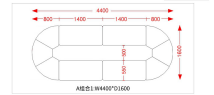 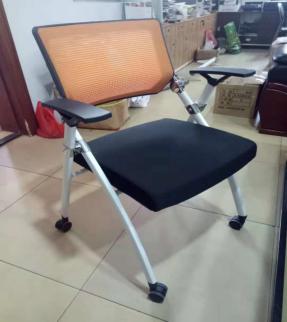 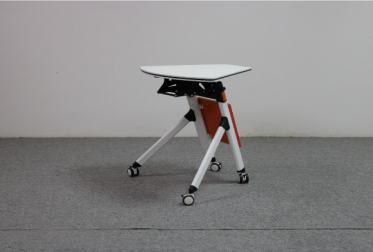 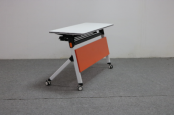 4套25观摩椅尼龙配件   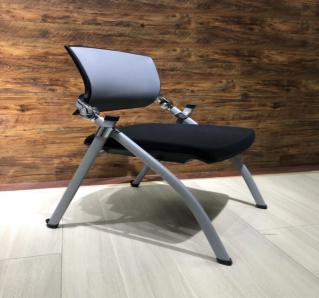 靠背铝合金连接件靠背能活动粉体喷涂灰色脚架  坐板能翻起前后堆放能折叠、收纳11座26机柜22U机柜 主要材料:SPCC优质冷扎钢板制作；厚度：方孔条2.0mm,安装梁1.5mm，其他1.2mm.表面处理:脱脂、酸洗、磷化、静电喷塑. 符合ANSI/EIA RS-310-D、IEC297-2、DIN41491; PART1、DIN41494; PART7、 GB/T3047.2- 92标准;兼容ETSI标准. 1台27交换机千兆以太网交换机;应用层级:二层;传输速率 10Mbps/100Mbps/1000Mbps;端口 数量:16 口1个28高密度无线AP无线协议：802.11a/b/g/n/ac/ac wave2，工作频段：2.4GHz、5GHz；覆盖范围：半径10-30米；最大接入用户数：256；整机速率：1267Mbps；天线类型：内置矩阵式智能天线；发射功率：100mW/20dBm；IP等级：IP411个29工程施工（系统集成）施工、运输、调试及安装辅料1套30装修详见清单1批序号项  目  名  称单位1A.墙顶面工程2E1级装饰板墙面:18厚条形木质吸音板墙面,成品现场安装,30*40木龙骨基层，细木工板基础、5厚聚酯纤维吸音棉垫层、木作面均刷防火涂料二度。ｍ2453E1级阻燃装饰板墙面:9mm聚酯纤维吸音板墙面,成品现场安装,30*40木龙骨基层，细木工板基础、5厚聚酯纤维吸音棉垫层、木作面均刷防火涂料二度,20木收口线、压条漆浅涂色。ｍ2324教室穿孔吸音板天棚吊顶：T型烤漆轻钢龙骨、C3G轻钢龙骨、600*600穿孔吸音天花、金属大调件、木龙骨架、纸面石膏板、细木工板、乳胶漆、防火涂料。ｍ2975门窗洞封堵ｍ26.656观摩窗：木工板窗框基层、10厚钢化双玻璃、单透膜饰面ｍ29.87B.实木地台,地板工程教室整体石料填平立方368录播教室木地台：细木工板、木龙骨基层、防火涂料、聚酯漆、实木线条、12厚耐磨强化地板（环保型）ｍ28.59观摩室木地台：细木工板、木龙骨基层、防火涂料、聚酯漆、实木线条、12厚耐磨强化地板（环保型）ｍ222.810录播教室橡胶板卷材楼地面：满铺2.2厚卷材地胶板、3厚自流平地面、原有地面清理m25411观摩室橡胶板卷材楼地面：满铺2.2厚卷材地胶板、3厚自流平地面、原有地面清理m24312C.木作工程1380mm宽木质踢脚线ｍ561440mm宽拉丝不锈钢收口线ｍ3115拉丝不锈钢门窗套ｍ3616吸音软包:门里侧内填海锦软包樘217D.油漆工程18白色乳胶漆刷新ｍ28319补项工程20双层遮光防晒吸音窗帘（褶皱比1:1.5）ｍ225.9521木质窗帘箱：纸面石膏板饰面、木工板、防火涂料ｍ922E.安装工程23砖、混凝土结构暗配PVC管安装（包括设备预埋管）ｍ35024垃圾外运和拆除工程(包括原有墙体、地面拆除，敲门洞空调洞等)项125LED录播教室光源：600*600LED平板灯台2128电气接插件（空调插座、弱电插座、86插座）只1629DLX-12路电源开关箱(380V/220V40A)台130电线1.5单芯线（国标）米40031RV6mm2（国标）铜芯线米20032电线2.5单芯线（国标）米40033工程辅件（绝缘材料，各类标准件等）批次1商品名称规格型号及配置要求数量单价总价合   计合   计合同总价：（人民币）元整合同总价：（人民币）元整合同总价：（人民币）元整合同总价：（人民币）元整合同总价：（人民币）元整类别项目具体描述分值商务得分30分报价本次采购项目预算：40.41万元。基准价为所有投标人有效报价的最低价，投标报价得分=(基准价/投标报价)×30，四舍五入，保留两位小数。报价高于预算价格的，为无效投标文件。（注：对于小型和微型企业产品的价格给予6%的扣除，用扣除后的价格参与评审。企业需提供企业需提供《小微企业声明函》《产品适用小微企业政策情况表》及相关证明材料。30分技术方案60分技术参数按招标性能指标基本符合要求的得18分；根据投标人提供的配置参数，打▲号指标为实质性要求，如有负偏离将作为无效投标；非打▲号指标有负偏离的且评委认为有影响的每项扣1-1.5分，技术指标优于招标文件要求且评委认为有意义的，每项加1-1.5分。本项最多得30分。30分技术方案60分系统方案设备（系统）的可操性（2分）、实用性（2分）、稳定性（2分）、设备是否便于维护或升级（2分）。8分技术方案60分系统方案设备（系统）技术方案的成熟性（3分）、合理性（3分）、全面性（2分）。8分技术方案60分类似项目实施经验投标人自2016年1月1日以来至今（以合同签订时间为准）同类项目成功实施案例：每提供一个有效合同复印件得2分，最高得8分，有效合同复印件须提供合同原件核查，无合同原件不得分。8分技术方案60分功能演示录播功能演示情况。6分维护、培训及服务承诺10分服务承诺培训方案、售后服务方案、维护人员和服务机构等情况，以及服务承诺的可行性、完整性以及服务承诺落实的保障措施，能及时提供备品备件及备品备件数量，定期巡检服务承诺，对用户服务响应措施情况等。5分维护、培训及服务承诺10分质保期外的服务承诺投标人质保期满后的技术支持和维护费用，提供上门维护、升级服务以及给予招标人的各种优惠条件（包括易损备品备件、专用耗材、人工费等）。5分序号报价项目金额（元）1234567合计总价（大写）合计总价（大写）序号货物名称单位数量品牌规格单价总价产地1合计（大写）合计（大写）序号货物名称招标技术参数投标品牌和型号投标技术参数偏离说明序号质量保障措施及服务内容承诺备注1质保期2交货时间3支付响应（详见招标文件第三章第三条第二点）3有关技术人员现场免费提供安装、调试服务4免费换货期限5免费上门服务期限6质保期内产品故障服务响应时限7设备主机、主件、配件、易耗件等市场价的折扣率8质保期满后的保修服务费用（材料费、人工费及差旅费等）9是否原装正品10其他采购单位名称项目名称采购数量合同金额（万元）采购单位联系人及联系电话中小企业扶持政策如属所列情形的，请在括号内打“√”：（）小型、微型企业投标且提供本企业制造的产品。（）小微企业投标且提供其它小型、微型企业产品的。请填写下表内容：如属所列情形的，请在括号内打“√”：（）小型、微型企业投标且提供本企业制造的产品。（）小微企业投标且提供其它小型、微型企业产品的。请填写下表内容：如属所列情形的，请在括号内打“√”：（）小型、微型企业投标且提供本企业制造的产品。（）小微企业投标且提供其它小型、微型企业产品的。请填写下表内容：如属所列情形的，请在括号内打“√”：（）小型、微型企业投标且提供本企业制造的产品。（）小微企业投标且提供其它小型、微型企业产品的。请填写下表内容：中小企业扶持政策产品名称（品牌、型号）制造商制造商企业类型金额中小企业扶持政策中小企业扶持政策中小企业扶持政策中小企业扶持政策小型、微型企业产品金额合计小型、微型企业产品金额合计小型、微型企业产品金额合计项目名称项目编号投标单位名称公司地址法定代表人联系电话投标单位联系人联系电话投标单位联系人传真投标单位联系人手机E-mail邮箱报名时间年月日经办人备注